FOR  RELEASE:  22 November 2015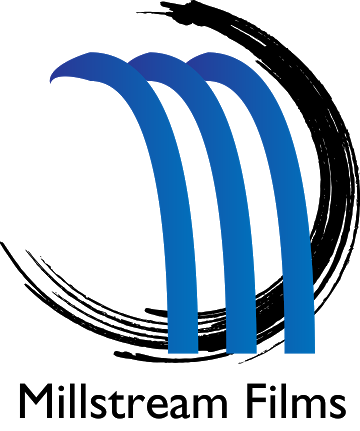 IN-DEPTH DOCUMENTARY ON MEDITERRANEAN MIGRANT CRISIS TO PREMIERE IN GERMANYMUNICH - Millstream Films & Media is pleased to announce the delivery of “Lethal Cargo:Migrants” to Der Spiegel Wissen, coproduced with Autentic GmbH. “Lethal Cargo: Migrants” is the first episode in a new investigative documentary series “Lethal Cargo” about the trafficking and shipping of people, waste and weapons across the Mediterranean Sea. Drawing on dozens of interviews with migrants and refugees from as far afield as Gambia, Mali, Syria, Pakistan and Iraq, as well as first responders and investigators in Europe, this program provides the most in-depth coverage of the Mediterranean migrant crisis to be broadcast to-date. The producers filmed in reception centres, on the beaches and along the main routes of the migrant crisis in Greece, Italy, Turkey and Hungary to describe the movement of nearly a million refugees from Africa and the Middle East. The film documents the lax security and the urgency shown by Greek authorities in moving Syrian refugees on towards northern Europe, an approach that let at least three of the terrorists involved in the Paris attacks travel unnoticed. It documents the militarisation of the Mediterranean and the inability of navies and Frontex operators to stop the flow of migrants. It explains why the so-called “Invisibles,” mostly men, want to avoid being fingerprinted in Italy and Greece because it would force them to go through the asylum process far from their final destination.Above all the, film documents the tragedies of the sea – the 366 dead in the Lampedusa shipwreck of 2013, the more than 700 dead in a ship that capsized in the Straits of Sicily in April 2015, and the perilous journey that has taken the lives of thousands of others. Through dozens of first hand interviews it explains the life-threatening forces that push these refugees out of their countries to seek safety in Europe. It also shows how Europe is turning into a fortress as it builds walls and fences to try to stem the rising tide of migration.  This timely documentary provides essential background to the events of Paris in November 2015 and places the issues facing the European Union into sharp focus.“The chaos and heartbreak we filmed on the front lines of the migrant crisis reveals that much more needs to be done to guarantee both safe borders and safe passage,” commented co-producer Andrea Vogt (@andreavogt). “This documentary reveals significant flaws in the system while giving a voice to the very people who need its help most. ” Co-producer Paul Russell said, “In thirty five years of living in Italy, never has this country or Europe been under such security and humanitarian pressure. The stories we heard are harrowing, and the situation will get much worse this winter. We are pleased that this documentary will go to air in the country that has taken the initiative in responding to the crisis.”The series continues with “Lethal Cargo: Toxic Waste” (delivered) and “Lethal Cargo:Weapons” and Millstream Films has in development for delivery second quarter 2016 “Fortress Europe” (90 minute special or 2 x 45)Original shoot in full HD. Distributed outside Italy and the UK by Autentic Distribution. For UK or Italy distribution, please contact info@millstreamfilms.com. Web: www.millstreamfilms.com     Email: info@millstreamfilms.com 